2021年第55期花灯传情   共话非遗 --助推基层公共文化服务提质增效9月10日-16日阿坝州松潘县举办第五届花灯系列活动。在成功举办“花灯璀璨 松潘聚美”花灯文艺演出后，9月16日在松潘县融媒体中心召开了“云客厅”花灯文化交流座谈会，参会专家有中国非遗保护专家委员、四川大学教授、省非遗保护专家成员以及省文化馆、阿坝州文化馆和对口帮扶县的专家老师。“中国传统花灯保护与发展”为主题的“云客厅”交流座谈会，专家学者和文化传承人围绕“中国传统花灯保护和发展”这一主题，从松潘花灯起源、发展、影响等方面为松潘花灯的保护与传承、资源开发、利用等方面提出了很多建设性的意见。座谈会上，阿坝州文化馆（州美术馆、州非遗中心）俄玛塔馆长以“文化自觉、花开松州”汇报了阿坝州非遗工作近几年的开展情况、非遗保护措施、工作成效，同时，就下一步“以政府主导、创新方法、利用资源、文旅融合”等方面对松潘花灯的发展提出了意见和建议，为促进各民族在理想、信念、情感、文化上的团结统一，为“铸牢中华民族共同体意识，为中华民族伟大复兴汇聚精神力量”献言献策。松潘县在举办第五届花灯会期间，阿坝州文化馆（州美术馆、州非遗中心）选派专家评委参加“花灯舞”比赛等工作，助力基层公共文化服务，共同擦亮文化品牌、深化文旅融合，增强文化自觉和文化自信。阿坝州文化馆（州美术馆、州非遗中心）2021年9月18日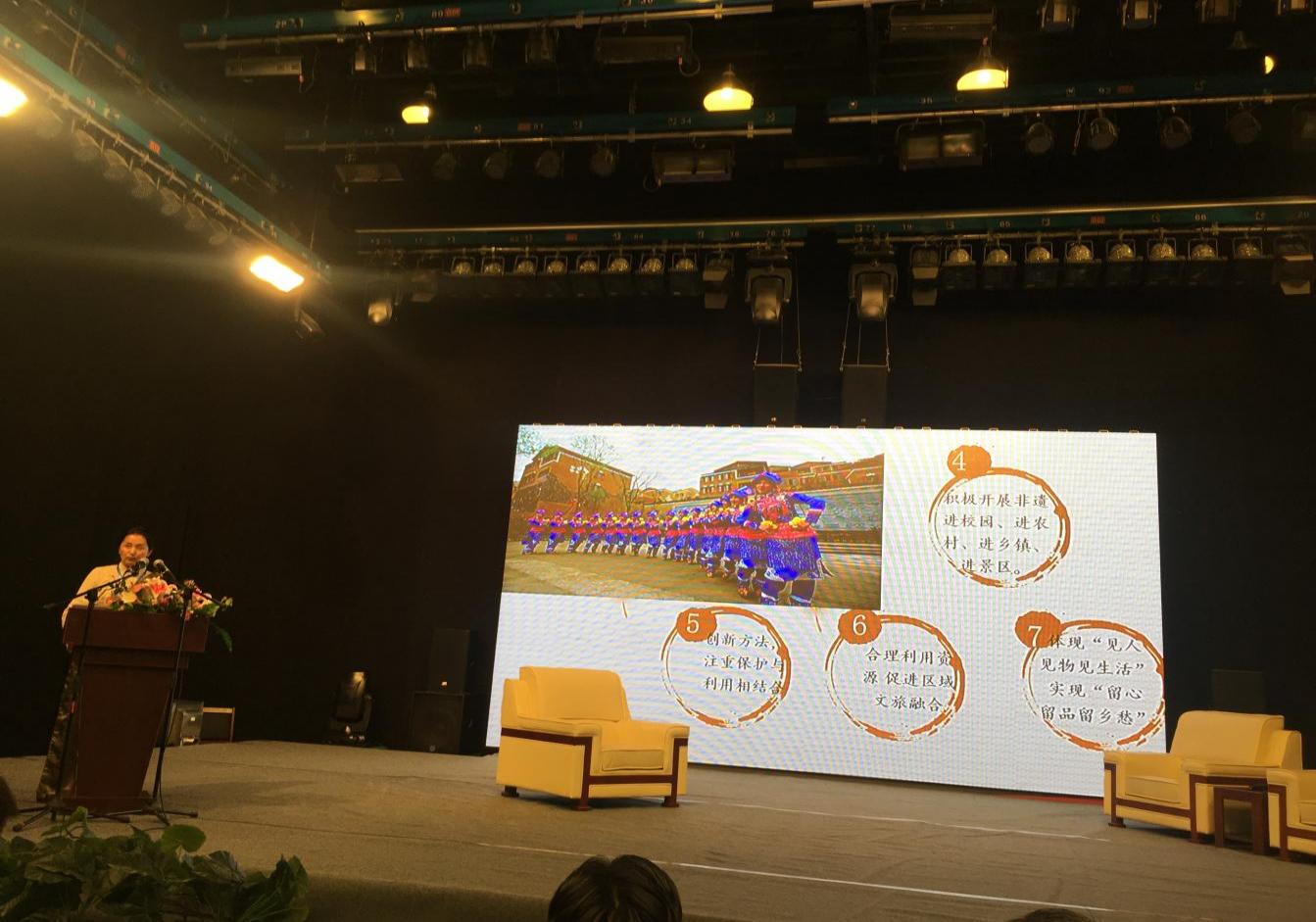 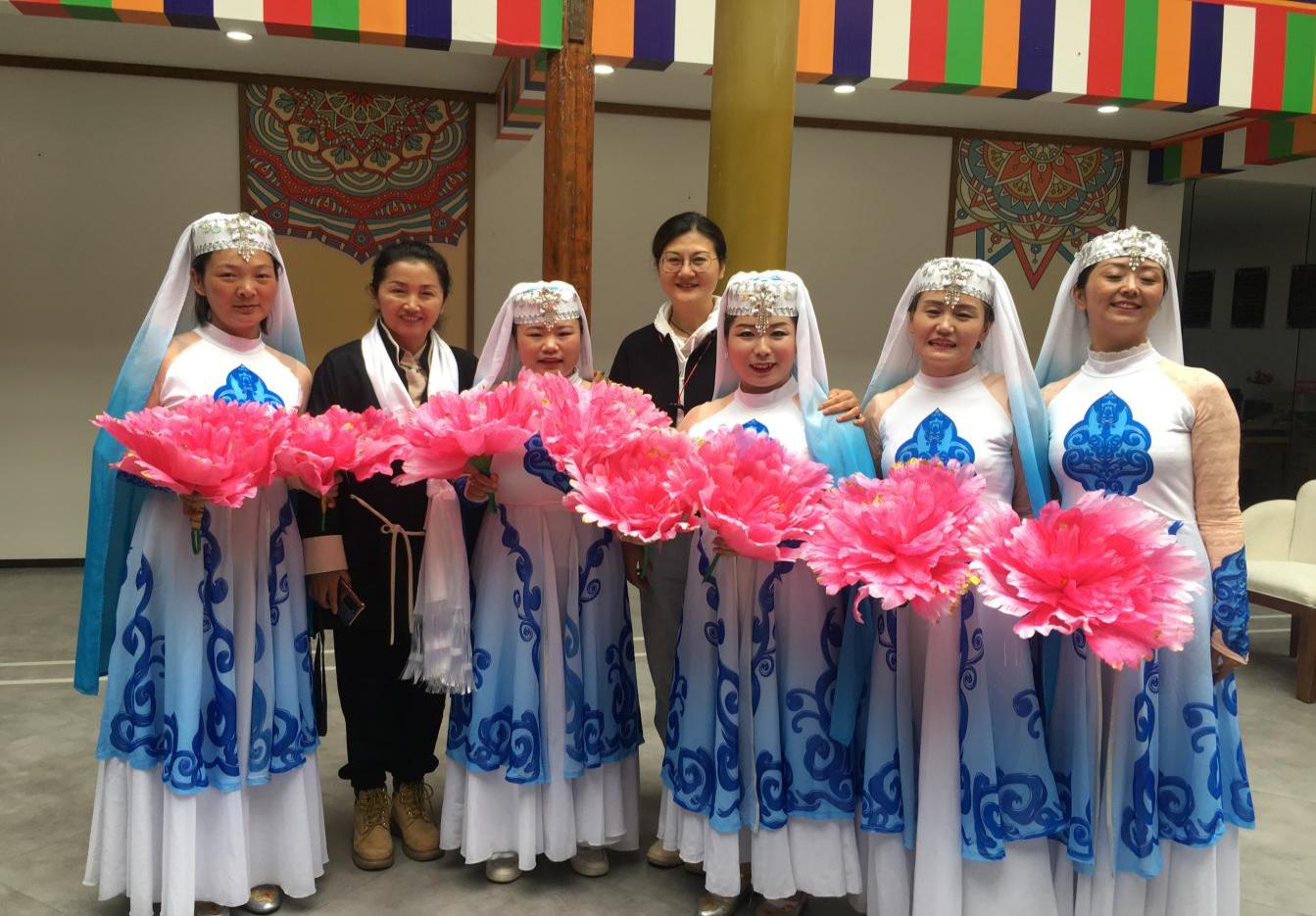 